Publicado en Londres, Reino Unido el 17/01/2024 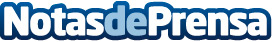 ClassInTheBox, seleccionada como finalista en los prestigiosos Bett Awards de Londres por segunda vezLa startup española de EdTech ha sido seleccionada como finalista dentro de la categoría de mejor aplicación para Educación Secundaria en los principales premios educativos europeos que se celebrarán el próximo 24 de enero en Londres. Además, en la FETC de Orlando que se llevará a cabo los días 23 y 26 de enero realizará el lanzamiento de su nueva sede en Estados UnidosDatos de contacto:Lorena SánchezMarketing913703118Nota de prensa publicada en: https://www.notasdeprensa.es/classinthebox-seleccionada-como-finalista-en Categorias: Internacional Inteligencia Artificial y Robótica Software Premios Cursos Innovación Tecnológica http://www.notasdeprensa.es